KẾ HOẠCH Thực hiện tiết học thư viện năm học 2022-2023Thực hiện Hướng dẫn số 396/PGD&ĐT Ngày 31/8/2022 của Phòng GD&ĐT Kinh Môn hướng dẫn thực hiện nhiệm vụ Giáo dục tiểu học năm học 2022- 2023;Căn cứ nội dung tập huấn về công tác thư viện trường học của Sở Giáo dục và Đào tạo Hải Dương ngày 4/10/2019;Căn cứ kế hoạch năm học của nhà trường và tình hình thực tế của trường Tiểu học Duy Tân; Chuyên môn trường Tiểu học Duy Tân  xây dựng kế hoạch thực hiện tiết dạy thư viện năm học 2022-2023 như sau:I. MỤC ĐÍCH YÊU CẦU- Tạo tiền đề để xây dựng và phát triển văn hóa đọc trong nhà trường. - Tích hợp, lồng ghép nhiều nội dung liên quan đến văn hóa đọc của học sinh.- Đánh giá được thực trạng đọc sách hiện nay của HS. Sự phát triển của CNTT và một số yếu tố khác khiến cho văn hóa đọc sách đang dần mai một trong đời sống của HS.- HS hiểu được nguyên nhân, lợi ích của đọc sách; kỹ năng đọc sách đúng; giải pháp nâng cao văn hóa đọc trong nhà trường.- HS được tham gia trò chơi tìm hiểu về sách; tài liệu tham khảo… Đặc biệt, thông qua các hoạt động vẽ tranh, chia sẻ cảm nghĩ, các em được tự do thể hiện câu chuyện theo sự hiểu biết của riêng mình. Nhờ vậy, học sinh phát huy khả năng sáng tạo cũng như tìm được sự hứng thú khi đọc sách.- Giáo viên cần hướng dẫn và tạo điều kiện cho HS tự học, tự nghiên cứu có hiệu quả thông qua việc đọc sách, trang bị cho HS kỹ năng đọc sách đúng như: xác định mục đích đọc sách; đọc để hiểu biết, không đọc qua loa; không đọc thành tiếng; đọc nghiền ngẫm nội dung; tập đọc nhanh, tóm nhanh nội dung chủ yếu của sách; đọc sách trước khi ngủ giúp nhớ lâu hơn…- Nhà trường thường xuyên nâng cấp thư viện để phục vụ nhu cầu đọc sách đa dạng của học sinh bằng cách cải thiện đầu sách và chất lượng nguồn thông tin trao đổi, tránh dàn trải, trùng lặp. Tổ chức các buổi giới thiệu sách để các em có thêm thông tin về những cuốn sách bổ ích. - HS tự ý thức về việc đọc sách, biết lựa chọn đâu là sách hay, đúng tránh đọc sách có nội dung tầm thường, dễ dãi làm mất thời gian và có hại cho tâm hồn, đặc biệt là biết cách áp dụng tri thức vào thực tế.II. MỘT SỐ HÌNH THỨC TỔ CHỨC TIẾT HỌC THƯ VIỆN- Tiết đọc thư viện: Đọc cặp đôi, đọc truyện cổ tích- Viết câu chuyện mà em yêu thích- Giới thiệu sách- Vẽ tranh theo nội dung truyện- Vẽ nhân vật trong câu chuyện mà em yêu thích.- Dịch một câu hoặc một đoạn truyện sang tiếng Anh.III. THỜI GIAN THỰC HIỆN TIẾT HỌC THƯ VIỆN- GVCN lên chương trình tích hợp (Đối với HS khối 1,2,3 tích hợp trong HĐTN, cụ thể tích hợp vào tiết SHL , đối với khối 4,5 tích hợp trong tiết SHTT) và duyệt với CM:+ Lớp 1,2,3,4,5:  4 tuần dạy 1 tiết- Mỗi tiết dạy từ 20 đến 25 phút. Thực hiện từ tuần 4 cho đến hết năm học.IV. ĐỐI TƯỢNG THỰC HIỆN- GVCN các lớp.- HS toàn trường.- Cán bộ thư viện kết hợp hướng dẫn, giới thiệu sách, các hình thức tổ chức tiết dạy thư viện.- Giáo viên Mĩ thuật kết hợp với CBTV, GVCN tư vấn chia sẻ trong quá trình thực hiện.V. GIỚI THIỆU CÁC CHỦ ĐỀ TIẾT DẠY THƯ VIỆNVI. TỔ CHỨC THỰC HIỆN- Nhà trường xây dựng kế hoạch thực hiện tiết dạy thư viện, triển khai tới toàn thể CBGVNV thực hiện.- Cán bộ thư viện có trách nhiệm cung cấp tuyên truyền giới thiệu sách, nội dung, hình thức tổ chức tiết dạy thư viện.- Các đ/c GV thực hiện soạn giảng theo hướng dẫn.- Tổ chuyên môn tổ chức hội thảo các tiết dạy thư viện. Trên đây là “Kế hoạch thực hiện tiết dạy thư viện năm học 2022-2023”, trường Tiểu học Duy Tân yêu cầu các đồng chí giáo viên nghiên cứu, xây dựng chương trình và thực hiện một cách phù hợp, sát thực với đối tượng học sinh lớp mình. Yêu cầu các tổ chuyên môn, giáo viên thực hiện nghiêm túc; trong quá trình thực hiện nếu có những vấn đề khó khăn, vướng mắc cần phản ánh kịp thời về nhà trường để cùng trao đổi và giải quyết.GIỚI THIỆU:Tiết thư việnĐỌC CẶP ĐÔI – ĐỌC TRUYỆN CỔ TÍCHVIẾT VẼI. Mục tiêu: Giúp học sinh :- Biết chọn được sách truyện cổ tích, đọc và cảm nhận nội dung câu chuyện. - Có kĩ năng chọn được sách phù hợp với chủ điểm; chia sẻ trong nhóm và đại diện nhóm chia sẽ trước lớp. - Có thái độ ngoan ngoãn, ý thức tốt trong việc đọc sách và ghi chép vào sổ tay bạn đọc về những đoạn văn hay, ý nghĩa câu chuyện, những nhân vật mà mình yêu thích…II. Chuẩn bịGV: Các đầu sách truyện cổ tích:            Địa điểm: Thư viện trường (hoặc lớp học, thư viện xanh,…)HS: Sổ tay đọc sách.III. Hoạt động dạy học:1. Giới thiệu. (2p)- Cô xin giới thiệu với các em, về thăm lớp chúng ta hôm nay có BGH và các thầy cô giáo trong trường cùng đến dự.- Trước khi bước vào tiết học cô trò chúng ta cũng thưởng thức bài hát ….- Đố bạn nào biết bài hát có tên là gì? (Về miền cổ tích)- Rất giỏi! Vậy các em có muốn trở về miền cổ tích để khám phá cái hay, cái đẹp ở đó không các em?- Hôm nay cô và các em sẽ học về tiết đọc cặp đôi – đọc truyện cổ tích, viết vẽ- GV nêu và ghi tên bài. HS nhắc lại.- Trước khi bước vào tiết đọc bạn nào có thể nhắc lại một nội quy thư viện mà em nhớ nhất nào?- Cô thấy các em nhớ rất tốt, đề nghị lớp cho các bạn một tràng pháo tay.2. Trước khi đọc. (5p)- Trước khi vào tiết đọc cô cho các em tự tìm bạn đọc cho mình nhé.- Cô thấy bạn nào cũng tìm được cặp cho mình rồi và trong tiết học này các em sẽ đọc sách cùng nhau nhé! Cô mời các em về chỗ ngồi .- Mời đại diện các nhóm lên giá sách chọn đầu sách cho nhóm mình nào?- Bạn nào nêu lại được cách lật sách đúng nào?3. Trong khi đọc. (10P): GV:- Di chuyển xung quanh lớp/phòng thư viện để kiểm tra xem các cặp đôi có đang đọc cùng nhau không?- Lắng nghe học sinh đọc, khen ngợi những nỗ lực của các em.- Theo dõi những học sinh gặp khó khăn khi đọc. Hướng dẫn học sinh chọn một quyển sách khác có trình độ đọc thấp hơn nếu cần.- Quan sát cách học sinh lật sách, hướng dẫn lại cho học sinh cách lật sách đúng nếu cần.4. Sau khi đọc (6p)- Thời gian đọc đã hết, cô mời các nhóm ngồi lại đúng vị trí.-  Các em thấy sách hôm nay các em đọc có thú vị không?- Bây giờ các em hãy nhìn lên màn hình đọc câu hỏi gợi ý và thảo luận trong nhóm ghi chép nhanh vào sổ tay đọc sách để chia sẻ cho nhóm bạn cùng nghe nhé.Câu hỏi gợi ý:+ Tên cuốn sách em đọc là gì? Tác giả là ai?+  Nêu tên các nhân vật trong truyện ?+ Em thích nhân vật nào? Vì sao?+ Nội dung câu chuyện là gì?+ Các em có thích câu chuyện mình vừa đọc không? Tại sao?+ Đoạn nào trong câu chuyện làm em thích nhất? Tại sao?+ Các em có định giới thiệu quyển truyện này cho các bạn khác cùng đọc không?+ Vậy nhóm nào muốn chia sẻ cho bạn nghe về quyển sách mà mình đã được đọc nào?- Các nhóm chia sẻ.- Cô thấy các em chia sẻ về câu chuyện rất thú vị. Cô khen tất cả các em. Giờ các em hãy chuyền sách cho bạn đầu bàn, bạn đầu bàn đưa sách cất vào giỏ ở kệ sách tương ứng cho cô nhé!5. Hoạt động mở rộng (5P – 8P)- Bước vào hoạt động viết vẽ, cô mời các em trở về vị trí lúc đầu các em đã ngồi đọc nhóm 2  nhé!- Các em chú ý nghe cô hướng dẫn hoạt động. (Các em hãy vẽ lại 1 nhân vật trong câu chuyện em vừa đọc vào giấy A4, các em lưu ý bố cục của tranh phù hợp nhé! Sau đó các em hãy viết vài câu cảm nghĩ của mình xuống phía dưới nhé!)- Mời các em cùng vẽ tranh.+ GV đứng quan sát cho học sinh ổn định+ GV đi các nhóm giao lưu: Em vẽ con gì vậy? Em định tô nó màu gì? Tại sao em vẽ con vật này?- Thời gian hoạt động đã hết.- Các em hãy giơ cao kết quả của mình cho cô xem nào?- Cô thấy tranh các em vẽ rất đẹp. Bạn nào muốn chia sẻ cho bạn nghe về tác phẩm của mình không? (HS chia sẻ)- Các em hãy chuyền tranh về cho bạn đầu bàn. Bạn đầu bàn mang tranh lên cho cô, để cô thư viện chọn tranh treo lên nhé! Bạn nào chưa vẽ xong mà vẫn muốn hoàn thành tranh của mình, các em hãy đến gặp cô thư viện để mượn tranh về hoàn thành nhé!- Các em biết không? Thư viện của chúng ta có rất nhiều sách, các em hãy đến thư viện để mượn sách đọc nhé! (GV dặn dò, nhận xét. HS hát).UBND THỊ XÃ KINH MÔNTRƯỜNG TH DUY TÂN                      Số:     /KH-THDTCỘNG HOÀ XÃ HỘI CHỦ NGHĨA VIỆT Độc lập - Tự do - Hạnh phúcDuy Tân, ngày  10  tháng 9  năm 2022TuầnThángKhốiChủ đềNội dungGhi chú491,2Cảnh đẹp đất nước, con người Việt .HS nghe đọc - vẽ các nhân vật trong sách, truyện mà mình yêu thích. 493,4,5Cảnh đẹp đất nước, con người Việt .Kể chuyện theo sách.8101,2Ngày Phụ nữ Việt  20/10.HS nghe đọc - vẽ các nhân vật trong sách, truyện mà mình yêu thích.8103,4,5Ngày Phụ nữ Việt  20/10.Kể chuyện theo sách12111,2Ngày Nhà giáo Việt  20/11.HS nghe đọc - vẽ các nhân vật trong sách, truyện mà mình yêu thích.12113,4,5Ngày Nhà giáo Việt  20/11.HS giới thiệu sách 16121,2Thành lập Quân đội nhân dân Việt  22/12.HS vẽ các nhân vật trong sách, truyện mà mình yêu thích16123,4,5Thành lập Quân đội nhân dân Việt  22/12.HS giới thiệu sách2011,2Học sinh - Sinh viên 9/1.HS nghe - vẽ tranh bìa sách, truyện mà mình yêu thích2013,4,5Học sinh - Sinh viên 9/1.- HS giới thiệu sách (Khối 3,4)- Dịch một đoạn hoặc một câu trong sách, báo, truyện (khối 5)2421,2Danh nhânVN, thế giớiHS đọc - vẽ tranh bìa sách, truyện mà mình yêu thích2423,4,5Danh nhânVN, thế giới- HS giới thiệu sách (khối 3) - Dịch một đoạn hoặc một câu trong sách, báo (khối 4+5)2831,2Ngày Quốc tế phụ nữ 8/3HS đọc - vẽ tranh bìa sách, truyện mà mình yêu thích2833,4,5Ngày Quốc tế phụ nữ 8/3- Kể chuyện theo sách (khối 3)- Giới thiệu sách. Dịch một đoạn hoặc một câu trong sách, báo (khối 4+5)3241,2Giải phóng Miền  thống nhất đất nước 30/4.HS đọc - vẽ tranh bìa sách, truyện mà mình yêu thích3243,4,5Giải phóng Miền  thống nhất đất nước 30/4.- HS giới thiệu sách, Kể chuyện theo sách (Khối 3)- Giới thiệu sách. Dịch một đoạn hoặc một câu trong sách, báo (khối 4+5)3541,2Bác Hồ Kính Yêu- Kể chuyện theo sách3543,4,5Bác Hồ Kính Yêu- Giới thiệu sáchTM. NHÀ TRƯỜNG         HIỆU TRƯỞNG          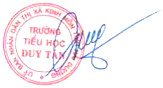 Trần Thanh Thủy